Name: 		Date: 					Student Exploration: Vocabulary: denominator, equivalent, fraction, greater than, less than, numeratorPrior Knowledge Questions (Do these BEFORE using the Gizmo.)You are setting up water stations for a one-mile road race. You need four evenly spaced stations, including one at the end. Mark the locations of the water stations below.How far do the runners have to go to get to the second water station? _________________How far is it from the starting line to the third water station? __________________________Gizmo Warm-upIn the Draw chalk marks section, use the up arrow to set the value to 4. Click Go Chalky! Into how many sections does Chalky divide the garden? __________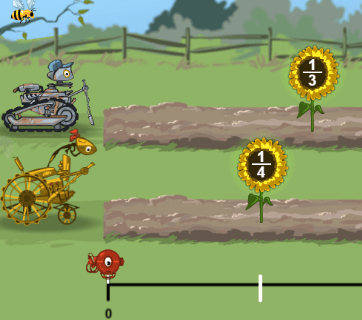 Are the sections Chalky makes the same size? __________ In the Distance to travel section, set the distance to  using the up and down arrows next to the fraction. Then click Go Bud! to have Bud plant a flower at .With which of Chalky’s marks does the flower line up? ________________________What is the relationship between the number of chalk marks and the denominator (bottom number) of the fraction? _________________________________________Bud and Blossom love to plant flowers in their gardens and give each other challenges.Blossom challenges Bud to plant as many flowers as he can with a denominator of 5. (Hint: Use the up and down arrows to change the fraction in the Distance to travel section.) Click Go Bud! to plant the flowers in the garden.Write all of Bud’s fractions in order. _______________________________________How do the positions of the flowers change as the numerator (top number) gets larger? _____________________________________________________________Now Bud challenges Blossom to plant five flowers with a numerator of 1.Write all of Blossom’s fractions in order. ___________________________________How do the positions of the flowers change as the denominator gets larger?___________________________________________________________________Clear the gardens. Use Bud to plant flowers at  and . Bud then challenges Blossom to plant a flower in between his flowers. See if you can help Blossom meet this challenge.Name a fraction Blossom can use to do this. ___________Describe how you found the fraction. ___________________________________________________________________________________________________________________________________________________________________________Clear the gardens. Have Blossom plant flowers at  and . Blossom then challenges Bud to plant a flower in between her flowers. Can you help Bud?Name a fraction Bud can use to do this. ___________Describe how you found the fraction. ___________________________________________________________________________________________________________________________________________________________________________Bud challenges Blossom to a new game. She has to plant flowers in the same place as his, using fractions that are equivalent (equal, but with different numerators and denominators).First, have Bud plant a garden of thirds (, , and ) and have Blossom plant a garden of sixths (, , , , , and ). Which pairs of flowers are perfectly lined up?_________________________________________________________________________Clear the gardens. Bud plants a flower at  and challenges Blossom to plant a flower that is perfectly lined up with his, using an equivalent fraction.List all the fractions that Blossom could use to plant a flower that lines up with Bud’s.___________________________________________________________________Could a fraction with a denominator of 3 line up with Bud’s flower at ? Explain.______________________________________________________________________________________________________________________________________Clear the gardens. Now Bud plants a flower at  and challenges Blossom to find two fractions that line up with his flower.What two fractions should Blossom use? __________         __________Out of all 3 fractions, which one do you think is “simplest” and why? ________________________________________________________________________________Now Blossom challenges Bud to find any two fractions that are equivalent. What are two fractions that Bud could use? __________         __________Describe your method for finding these fractions. _______________________________________________________________________________________________Bud and Blossom’s gardens are visited by a friendly bee and some not-so-friendly weeds.Under Add mystery weeds click on Bud to add a weed to Bud’s Garden.Use Chalky to find a denominator that lines up with the weed. What is it? _________Now use Bud to remove the weed. What fraction did you use? _________________Add 3 more weeds to Bud’s garden. Have Bud remove each of them. Mark the locations of the weeds and their fractions below. Use Chalky only if needed.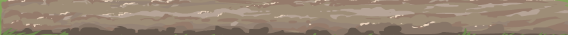 	0											      1Clear the garden. Practice your estimating skills now with the help of the bee. Drag the bee to where you think  is located in the garden. (Also sketch it below.) Then have Bud plant a flower at . If your estimate was accurate, the bee will drop down and pollinate the flower.	0											      1Sketch flowers where you think , , , and  are located in the garden below. Check your answers in the Gizmo. (First place the bee carefully. Then plant a flower to check.)	0											      1Bud can’t resist one final challenge for Blossom. Have Bud plant flowers at  and . Then have Blossom plant a flower between his.What fraction did you find? ___________Describe how you found this fraction. ___________________________________________________________________________________________________________________________________________________________________________Activity A: Comparing fractionsGet the Gizmo ready: Under Clear, click on Chalk and Gardens.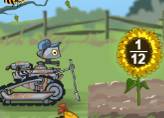 Activity B: Equivalent fractionsGet the Gizmo ready: Under Clear, click on Chalk and Gardens.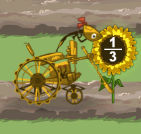 Activity C: Garden visitorsGet the Gizmo ready: Under Clear, click on Chalk and Gardens.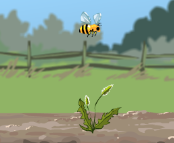 